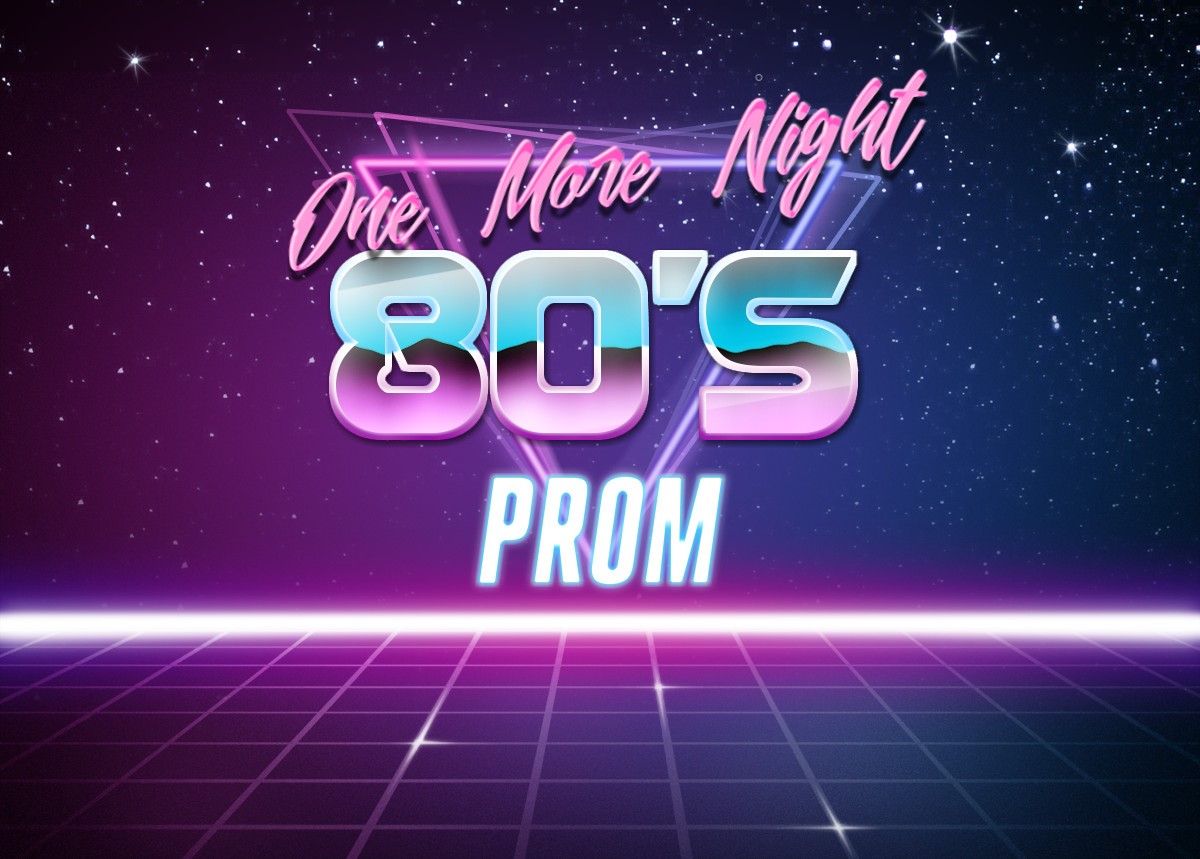 Sacred Heart Academy 2019 GalaTicket Request FormPrices$50.00 per individual$85.00 per couple$400.00 Table for 8Name: __________________________________________________________                                                                                               Phone:____________________________Email:__________________________________________________________Number of Tickets: ________Total Price: _____________Please send your check to:Sacred Heart Academy110 Keating DrWinchester, VA 22601Credit Card Number: ____________________________ TYPE: (VISA) ______________Expiration: _____________ CVV: ___________ NAME ON CARD: ____________________________________________________________I AUTHORIZE SACRED HEART ACADEMY TO CHARGE THE ABOVE AMOUNT.PRINTED NAME: _______________________ SIGNATURE: ________________________